Unité 13. Expérience de digestion de l’amidonDurée totale : 2’44’’Titre de l’expérience : La digestion enzymatique de l’amidonTitre : Matériel et solutions - Empois d’amidon (10 g.L-1)- AmylaseL’amylase est une enzyme présente dans la salive.- Eau distillée- Eau iodée / lugolL’eau iodée révèle la présence d’amidon par une coloration bleu nuit.- Bandelettes test glucose Les bandelettes test permettent de révéler et de doser le glucose par une coloration. - Tubes à essai et porte-tube- Bain-marie- Pipette et propipette- Plaque de titration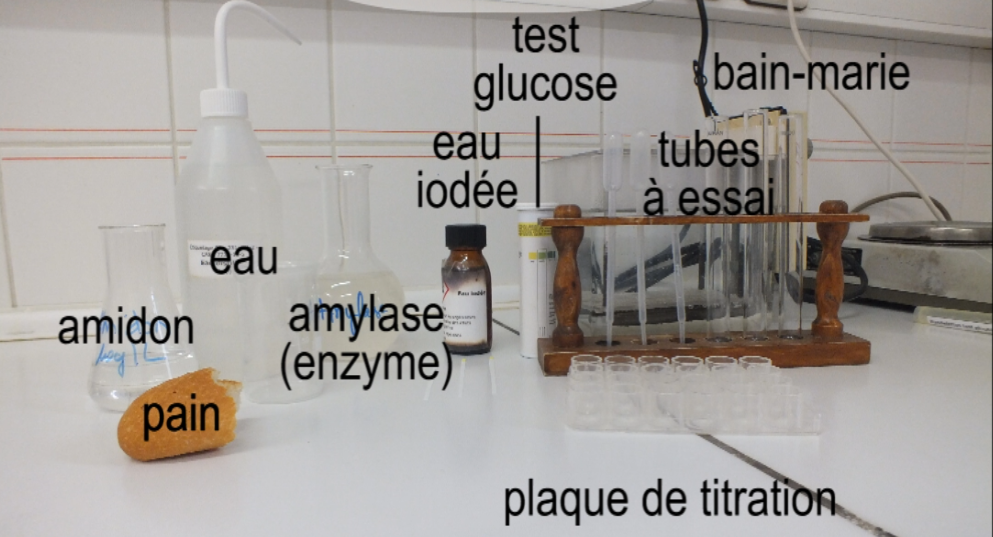 Titre : Vérification de la mise en évidence de la coloration de l’amidon par l’eau iodée et de la présence d’amidon dans le painVerser de la solution d’amidon dans un bécher puis y déposer quelques gouttes d’eau iodée.Déposer quelques gouttes d’eau iodée sur du pain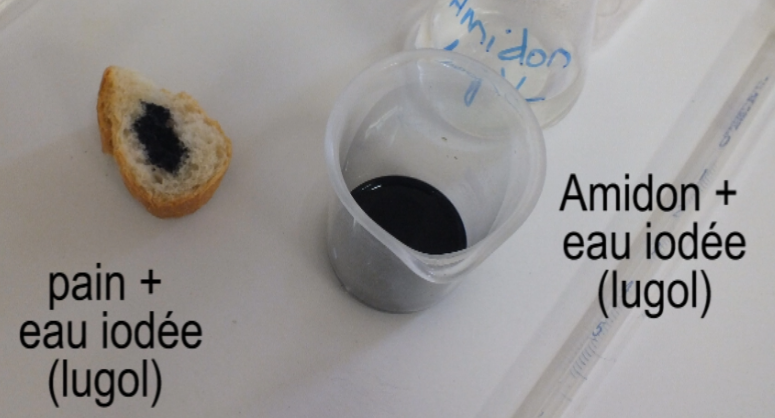 Titre : Préparation des tubesPréparer deux tubes avec 10 mL de solution d’amidon.Dans un des tubes, ajouter 1 mL d’eau distillée (tube 1)Dans l’autre tube, ajouter 1 mL d’amylase (tube 2)Titre : Préparation des tubesPréparer deux tubes avec 10 mL de solution d’amidon.Dans un des tubes, ajouter 1 mL d’eau distillée (tube 1)Dans l’autre tube, ajouter 1 mL d’amylase (tube 2)Titre : Préparation des tubesPréparer deux tubes avec 10 mL de solution d’amidon.Dans un des tubes, ajouter 1 mL d’eau distillée (tube 1)Dans l’autre tube, ajouter 1 mL d’amylase (tube 2)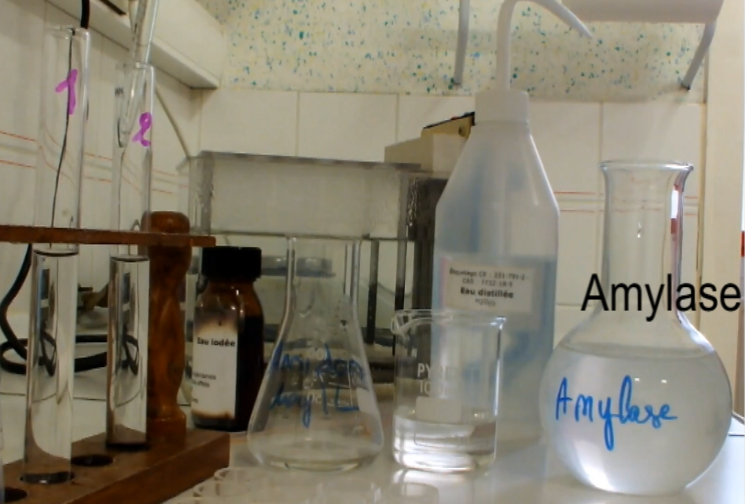 Titre : Test au temps 0Pour chaque tube,Faire un prélèvement et déposer dans un puits de la plaque de titrationTremper une bandelette test glucoseAjouter deux gouttes d’eau iodée Les tubes sont ensuite mis au bain-marie à 37°C.Titre : Test au temps 0Pour chaque tube,Faire un prélèvement et déposer dans un puits de la plaque de titrationTremper une bandelette test glucoseAjouter deux gouttes d’eau iodée Les tubes sont ensuite mis au bain-marie à 37°C.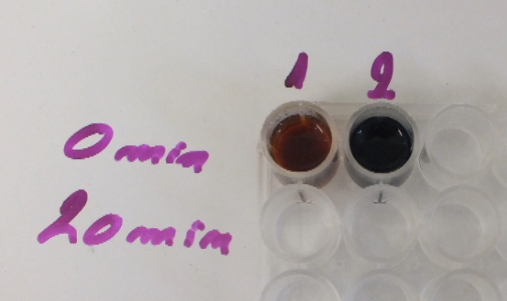 Titre : Test après 20 minutes Pour chaque tube,Faire un prélèvement et déposer dans un puits de la plaque de titrationTremper une bandelette test glucoseAjouter deux gouttes d’eau iodée 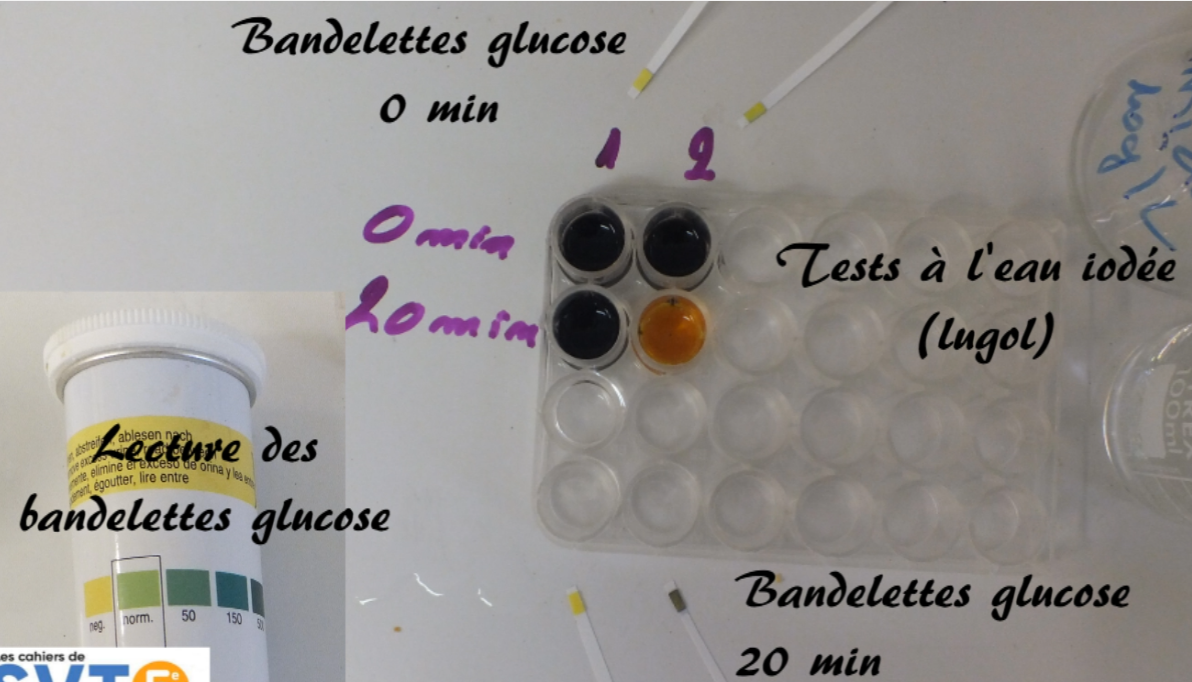 